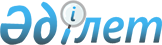 "Қазақстан Республикасы Президентiнiң 2000 жылғы 10 наурыздағы N 357 Жарлығына толықтырулар енгізу туралы" Қазақстан Республикасының Президентi Жарлығының жобасы туралыҚазақстан Республикасы Үкіметінің 2004 жылғы 18 наурыздағы N 332 қаулысы      Қазақстан Республикасының Үкiметi қаулы етеді: 

      "Қазақстан Республикасы Президентiнiң 2000 жылғы 10 наурыздағы N 357 Жарлығына толықтырулар енгiзу туралы" Қазақстан Республикасының Президентi Жарлығының жобасы Қазақстан Республикасы Президентiнiң қарауына енгізiлсiн.       Қазақстан Республикасының 

      Премьер-Министрі  Қазақстан Республикасы Президентiнің 

Жарлығы  

Қазақстан Республикасы Президентiнің 

2000 жылғы 10 наурыздағы N 357 Жарлығына 

толықтырулар енгізу туралы       "Қазақстан Республикасының қаржы полициясы органдары туралы" Қазақстан Республикасының 2002 жылғы 4 шілдедегі Заңын iске асыру мақсатында қаулы етемін: 

      1. Қазақстан Республикасы Президентінің "Мемлекеттік қызмет өткеру тәртiбi туралы ереженi бекіту туралы" 2000 жылғы 10 наурыздағы N 357 Жарлығымен (Қазақстан Республикасының ПYАЖ-ы, 2000 ж., N 15, 141-құжат) бекiтiлген Meмлекеттік қызмет өткеру тәртiбi туралы ережеге мынадай толықтырулар енгізiлсiн: 

      27-тармақта: 

      2) тармақшадағы "iшкi iстер" деген сөздерден кейiн ", қаржы полициясы" деген сөздермен толықтырылсын; 

      3) тармақшадағы "iшкi iстер" деген сөздерден кейiн ", қаржы полициясы" деген сөздермен толықтырылсын. 

      2. Осы Жарлық қол қойылған күнiнен бастап күшiне енедi.       Қазақстан Республикасының 

      Президенті 
					© 2012. Қазақстан Республикасы Әділет министрлігінің «Қазақстан Республикасының Заңнама және құқықтық ақпарат институты» ШЖҚ РМК
				